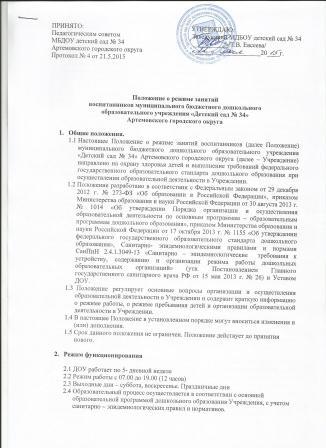 3. Режим занятий и учебной нагрузки воспитанников3.1.  Образовательный процесс в Учреждении начинается с 1 сентября. Если первый учебный день приходится на выходной день, то учебный год начинается в первый, следующий за ним, рабочий день.3.2. Каникулярные периоды:- зимние каникулы не более двух недель в январе;- летний оздоровительный период с 1 июня по 31 августа.В эти периоды проводится работа с детьми художественно-эстетического и оздоровительного циклов (музыкальные, физкультурные, рисование и т.п.), игры, праздники, экскурсии, целевые прогулки и другие формы работы с детьми.3.3. Продолжительность учебной недели – 5 дней.3.4. Продолжительность непосредственной образовательной деятельности (НОД) устанавливается в зависимости от возрастных и психофизиологических особенностей, допустимой нагрузки обучающихся с учетом санитарных норм и правил, утвержденных СанПин 2.4.1.3049-13:3.4.1. Для детей раннего возраста от 1,5 до 3 лет длительность непрерывной непосредственно образовательной деятельности  составляет – не более 8-10 минут. для детей от 3 до 4-х лет – не более 15 минут, для детей от 4- 5-ти лет  - не более 20 минут,для детей от 5 до 6-ти лет - не более 25 минут, для детей от 6- 7-ми лет - не более 30 минут.3.4.2. Для детей раннего возраста от 1,5 до 3 лет допускается осуществление образовательной деятельности в первую и вторую половину дня, в том числе на игровой площадке во время прогулки.3.4.3. Максимально допустимый объем образовательной нагрузки в первой половине дня в младшей и средней группах не превышает 30 и 40 минут соответственно, а в старшей и подготовительной группах 45 минут и 1,5 часа соответственно.  3.4.4. Образовательная деятельность с детьми старшего дошкольного возраста может осуществляться во второй половине дня после дневного сна. Ее продолжительность должна составлять не более 25 – 30 минут. 3.4.5.  Перерыв между периодами НОД – не менее 10 минут.3.4.6. Непосредственно образовательная деятельность проводятся в группах воспитателем в соответствии с расписанием. Музыкальные занятия проводятся специалистами в музыкальном зале. Коррекционные занятия специалистом в логопедическом кабинете и в группах.3.4.7. В целях реализации здоровьесберегающего подхода при организации образовательной деятельности в середине непосредственно образовательной деятельности в обязательном порядке предусмотрены физкультурные минутки.3.4.8 Образовательную деятельность, требующую повышенную познавательную активность и умственное напряжение детей, организуют в первой половине дня. Для профилактики утомления детей образовательная деятельность, требующая повышенной познавательной активности и умственного напряжения, сочетается с образовательной деятельностью по физической культуре, музыкальному воспитанию, художественно-эстетическому развитию.3.5. Двигательный режим, физические упражнения и закаливающие мероприятия следует осуществлять с учетом группы здоровья, возраста воспитанников и времени года. Используются  формы двигательной активности: утренняя гимнастика, гимнастика после сна, непосредственно образовательная деятельность физической культуры в помещении и на воздухе, занятия на тренажерах, физкультурные минутки, подвижные игры, спортивные упражнения, ритмическая гимнастика и другие. Для реализации двигательной деятельности воспитанников используется оборудование и инвентарь зала, группы и спортивной площадки в соответствии с возрастом и ростом воспитанника.3.6 Непосредственно образовательная деятельность по физическому развитию осуществляется во всех возрастных группах. 3.6.1. С детьми раннего возраста занятия по физическому развитию в рамках реализации основной программы дошкольного образования осуществляются по подгруппам 2-3 раза в неделю. Занятия по физическому развитию в рамках реализации основной программы дошкольного образования воспитанников от 3 до 7 лет организуются не менее 3 раз в неделю.3.6.2. С детьми второго года жизни занятия по физическому развитию проводят в групповом помещении, с детьми третьего года жизни – в групповом помещении или в физкультурном зале.3.6.3. Длительность занятий  зависит от возраста воспитанников и составляет:для детей от 2 до 3 лет (вторая группа раннего возраста) – 10 мин.для детей от 3 до 4-х лет (младшая группа) составляет – 15 минут, для детей от 4- 5-ти лет (средняя группа) -  20 минут,для детей от 5 до 6-ти лет (старшая группа) - 25 минут, для детей от 6- 7-ми лет  - 30 минут.3.6.4. Один раз в неделю для детей 5 -7 лет круглогодично организовываются занятия по физическому развитию детей на открытом воздухе.В теплое время года при благоприятных метеорологических условиях  организованную образовательную деятельность по физическому развитию рекомендуется организовывать на открытом воздухе.3.7. Работа по физическому развитию проводится с учетом здоровья воспитанников при постоянном контроле со стороны медицинских работников.3.8. Непосредственно образовательная деятельность по бесплатному дополнительному образованию детей реализуется с учетом включения в ежедневную образовательную деятельность по дополнительной общеразвивающей программе дополнительного образования «Лабазники родного края» (ознакомление с социальным миром) во всех возрастных группах в соответствии с учебным планом.4. Ответственность4.1. Администрация дошкольного образовательного учреждения, воспитатели, педагоги-специалисты несут ответственность за жизнь, здоровье детей, реализацию в полном объеме учебного плана, качество реализуемых образовательных программ, соответствие применяемых форм, методов и средств организации образовательного процесса возрастным, психофизиологическим особенностям детей.4.2. Используемые образовательные программы, методики и технологии воспитания и обучения должны соответствовать гигиеническим требованиям к образовательной нагрузке.